МУНИЦИПАЛЬНОЕ БЮДЖЕТНОЕ ОБЩЕОБРАЗОВАТЕЛЬНОЕ УЧРЕЖДЕНИЕ СРЕДНЯЯ ОБЩЕОБРАЗОВАТЕЛЬНАЯ ШКОЛА № 2 г.КАНСКА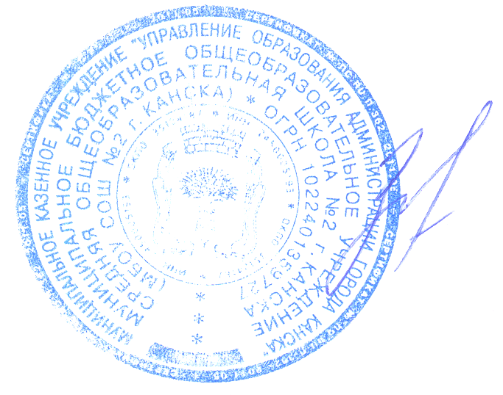 Регламент ведения ЭЖ (ИС «Электронный журнал ЭлЖур») при переходе на ББЖОбщие положенияНастоящий документ определяет порядок ведения ЭЖ в МБОУ СОШ № 2 г.Канска в рамках исполнения Услуги по предоставлению информации о текущей успеваемости обучающегося, в форме электронного дневника (далее-ЭД), ЭЖ, контроля за ведением ЭЖ, процедуры обеспечения достоверности и своевременности вводимых в ЭЖ данных, надежности их хранения и контроля за соответствием ЭЖ требованиям к документообороту, включая создание резервных копий, архивирование данных (вывод на печать) и др.Ответственность за соответствие результатов учета действующим нормам и, в частности, настоящему регламенту и локальным правовым актам, несет директор МБОУ СОШ № 2 г.Канска.Ответственность за соответствие данных учета реализации учебного процесса лежит на директоре МБОУ СОШ № 2 г.Канска.Записи в ЭЖ признаются как записи бумажного журнала, записи в ЭД признаются как записи в бумажном дневнике.Информация, внесенная учителем в ЭЖ, домашнее задание, комментарии, сообщения родителям (законным представителям) обучающегося, оценки (отметки) по предметам - автоматически отображается в ЭД обучающегося.Родители (законные представители) обучающегося имеют возможность просмотреть дневник обучающегося из своего личного кабинета или самостоятельно подписаться на рассылку информации  ИС «Электронный журнал ЭлЖур»  на адрес персональной электронной почты, или получать еженедельную распечатку результатов на бумажном носителе по запросу.При ведении учета необходимо обеспечить соблюдение законодательства о персональных данных.Общие правила ведения учетаРабота с ЭЖ в МБОУ СОШ № 2 г.Канска проводится на основе распределения прав и обязанностей между участниками образовательного процесса при работе в ИС «Электронный журнал ЭлЖур», обеспечивающей предоставление Услуги. Администрация МБОУ СОШ № 2 г.Канска (директор и его заместители) в срок до 5 сентября каждого учебного года осуществляет в ИС «Электронный журнал ЭлЖур»  формирование разделов, характеризующих образовательный процесс, и в течение года контролирует правильность ведения ЭЖ. Учитель-предметник работает в ИС «Электронный журнал ЭлЖур»  в своем личном кабинете на страницах ЭЖ классов, учебных групп, обучающихся по индивидуальным учебным планам, которым он преподает свой предмет. Классный руководитель контролирует результаты образовательного процесса, просматривая ЭЖ своего класса по всем предметам без права редактирования. Учитель-предметник ежедневно отмечает посещаемость обучающихся. Оценки (отметки) за урок должны быть выставлены во время проведения урока или в течение текущего учебного дня. Оценки (отметки) за письменную работу (включая сочинения по русскому языку и литературе в 10-11 классах) выставляются учителем-предметником в день завершения проверки письменных работ. Учитель-предметник заполняет темы уроков в соответствии с календарно-тематическим планированием (допускается заполнение тем на всю текущую четверть), указывает виды работ, за которые обучающийся получает оценку (отметку). Учитель-предметник в графе «Домашнее задание» записывает содержание домашнего задания и характер его выполнения, страницы, номера задач и упражнений, практические работы. Внесение в ЭЖ информации о домашнем задании должно производиться во время проведения урока или в течение 1.5 часа после окончания занятий в данном конкретном классе (допустимо внесение домашнего задания на текущую четверть с последующим его корректированием). Итоговую оценку или отметку («Н/А» - не аттестован) учитель-предметник выставляет каждому обучающемуся в конце каждого отчётного периода. Учитель-предметник выставляет оценки (отметки) в рамках промежуточной и итоговой аттестации обучающихся каждому ученику своевременно в течение последней недели каждого учебного периода до начала каникулярного периода. Сводная ведомость учета результатов промежуточной и итоговой аттестации обучающихся формируется автоматически в режиме реального времени. Для использования данных из электронной формы в качестве документов сводные ведомости выводятся на печать, заверяются и архивируются в установленном порядке. Архивное хранение учетных данных в электронном виде предусматривает контроль за их целостностью и достоверностью на протяжении всего срока. Если данные по учебному году хранятся в электронном виде, сводная ведомость должна быть передана в архив сразу по завершении ведения учета в соответствующем ЭЖ успеваемости.Условия совмещенного хранения данных в электронном виде и на бумажных носителяхВ случае необходимости использования данных ЭЖ из электронной формы в качестве печатного документа информация выводится на печать и заверяется. Архивное хранение учетных данных на бумажных носителях должно осуществляться в соответствии с  Административным регламентом  исполнения Федеральной службой по надзору в сфере образования и науки государственной функции по осуществлению надзора за полнотой и качеством осуществления органами государственной власти субъектов Российской Федерации полномочий Российской Федерации в сфере образования, переданных для осуществления органам государственной власти субъектов Российской Федерации, утвержденным приказом Министерства образования и науки Российской Федерации.Сводная ведомость итоговой успеваемости класса за учебный год выводится из системы учета в том виде, который предусмотрен действующими требованиями архивной службы. Если данные по учебному году хранятся в электронном виде, сводная ведомость может быть передана в архив сразу по завершении ведения учета в соответствующем классном журнале.При ведении учета в электронном виде необходимость вывода данных на печать для использования в качестве документа определяется соответствием используемой информационной системы ГОСТ «Система стандартов по информации, библиотечному и издательскому делу. Управление документами. Общие требования».Сводная ведомость итоговой успешности класса за учебный год выводится из системы учета в том виде, который предусмотрен действующими требованиями архивной службы. Если данные по учебному году хранятся в электронном виде, сводная ведомость может быть передана в архив сразу по завершении ведения учета в соответствующем классном журналеОбщие ограничения для участников образовательного процесса при работе с ИС «Электронный журнал ЭлЖур», обеспечивающей предоставление Услуги
Участники образовательного процесса соблюдают конфиденциальность условий доступа в свой личный кабинет (логин и пароль).Участники образовательного процесса не имеют права передавать персональные логины и пароли для входа в ИС «Электронный журнал ЭлЖур»  другим лицам. Передача персонального логина и пароля для входа в Систему другим лицам влечет за собой ответственность в соответствии с законодательством Российской Федерации о защите персональных данных.Участники образовательного процесса в случае нарушения конфиденциальности условий доступа в личный кабинет, уведомляют в течение не более чем одного рабочего дня со дня получения информации о таком нарушении руководителя общеобразовательного учреждения, службу технической поддержки                          ИС «Электронный журнал ЭлЖур».  Все операции, произведенные участниками образовательного процесса с момента получения информации директором МБОУ СОШ № 2 г.Канска и службой технической поддержки о нарушении, указанном в п.4.3, признаются недействительными.УтверждаюДиректор МБОУ СОШ № 2 г.Канска__________________И.Е. Злобина«24» августа 2018 г.